Amateka Yabanje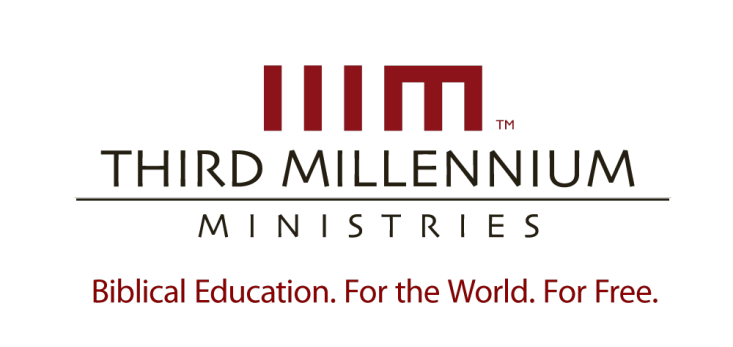 © 2012 by Third Millennium MinistriesAmabwiriza yose  agomba kubahirizwa.  Nta gice cyizi nyigisho kigomba kwongera gukorwa mu buryo ubwo aribwo bwose  hagamijwe inyungu, uretse, gukoresha amagambo make mu rwego rwo kuzivugurura, ibitekerezo cyangwa kuzigisha udafite uruhushya  rwabazanditse , Third Millennium Ministries, Inc., P.O. Box 300769, Fern Park, Florida 32730-0769.                   IBYEREKEYE Third Millennium MinistriesWatangiye 1997, Third Millennium Ministries  ni  umuryango wa Gikristo udaharanira inyungu wita ku gutanga Inyigisho za Bibiliya ku Isi kandi ku Buntu. Mu gusubiza iki cyifuzo kinini mu rwego rw’ isi, inyigisho z’ubuyobozi bwa  gikristo bushingiye kuri Bibiliya,  turubaka imfashanyigisho zoroshye,inkunga, Gahunda y’ inyigisho mu mashusho zikoreshwa mu manama ziri mu ndimi eshanu  (Icyongereza, Ikiyapani, Ikirusiya, Igishinwa cy’Abamadarini n’ Icyarabu)  kandi zikwirakwizwa ku buntu ku bazikeneye cyane cyane abayobozi b’ amatorero badashobora kubona  cyangwa  bagize amahirwe yo  kwiga mu buryo busanzwe. Amasomo yose yanditswe, ateguwe kandi asohoka ari kumwe, yanditswe mu buryo busa kandi bwemejwe n’ Umuyoboro w’Amateka (History Channel)© Ubu buryo ntagereranwa kandi budahenze bwo kwigisha abayobozi b’Itorero bwagaragaye ko ari ingenzi mu isi yose. Twahawe igihembo cyitiriwe Telly (Telly Awards) kubera gusohora amavidewo yigisha kandi agaragara. Izi gahunda z’ amasomo zigishwa mu  bihugu birenze 150.  Inyigisho za Third Millennium ziboneka mu buryo bwa DVD, inyandiko, urubuga nkoranyambaga, Ibiganiro bya Televiziyo binyuze ku cyogajuru (satellite) no mu biganiro binyuzwa kuri Radiyo na Televisiyo.Ukeneye ibindi bisobanuro byerekeranye n’ umurimo wacu n’ uko nawe wabigiramo uruhare, wasura urubuga rwacu http: // thirdmill.org.Ushaka ibindi bisobanuro no kumenya uko wagira uruhare muri uyu murimo, wasura urubuga rwacu kuri http://thirdmill.org.IbirimoIntangiriro	1Imiterere y’Imyandikire	1Umwuzure no Gucungurwa 						2Isezerano Ribanza							2Isezerano ryo Kudatezuka						2Kurokoka mu Mazi r							3Gusohoka ku Butaka Bwumutse       				3Urwibutso rw’Ijuru 							3Imikorere Mishya 								4Abahungu ba Nowa							4Gutsindwa kwa Babeli 						5Ubusobanuro bw’Umwimerere	6Umwuzure no Gucungurwa						6Amahuriro 								6Icyo bihatse 								8Abahungu ba Nowa 							8Kanani								8Amakimbirane							9Icyo bihatse 								10Gutsindwa kwa Babeli 							10Umudugudu               						11Insinzi 								11Icyo bihatse 								12Icyo Bivuze Muri Iki Gihe	13Gutangizwa 									14 Isezerano								14Insinzi 								15Gukomeza									15Umubatizo								15Intambara y’Umwuka						16Kwimikwa Burundu							17Ikiza cya Nyuma							17Intambara ya Nyuma							18Umwanzuro	19INTANGIRIRO Ndibuka igihe kimwe nigishaga muri Ukraine, kandi nari nsigaje iminota mike gusa ngere aho nagombaga kujya nkoresheje gari ya moshi. Narirukanse njya aho bategera, nsimbukira vuba mu muryango uhita wikinga. Numva ngize amahirwe yo kutagenda n’amaguru mu mujyi wose. Ndabanza nicara akanya gato ngo mfate akuka. Ariko mu kanya gato nza gusanga nafashe icyerekezo kitari cyo. Aho gari ya moshi yagombaga guhagarara hari kure cyane, ku buryo kugaruka nabyo byagombaga gufata andi masaha. Igihe narimo ngaruka, nubwo n’ubundu nari nakererewe, ntangira kwibwira nti, “Ibi bibazo sibyo nari nateganyije guhura nabyo, ariko nibura ubu nishimiye ko ndi mu cyerekezo nyacyo.”	Ndibwira ko ari ko bimerera benshi mu buzima. Ntabwo ibitubaho bihora bitunganye, ndetse akenshi usanga bihabanye cyane. Aho tugiye hose duhura n’ingorane n’ibibazo. Ariko kandi tuzi neza ko kugana mu cyerekezo nyacyo ari byiza kuruta kugana mu cyerekezo kitari cyo. Iri somo twaryise  “Icyerekezo Nyacyo,” kandi muri ryo turaza kusesengura Itangiriro 6:9–11:9 aho tuza kureba icyerekezo Imana yari yageneye ubwoko bwayo ko bukurikira, nyuma y’umwuzure ukomeye wo mu bihe bya Nowa. Nk’uko tuza kubibona, muri ibi bice by’amateka yabanje, Mose yahaye ubwoko bwa Isirayeli icyerekezo gisobanutse bagombaga gukurikiza. Birashoboka ko atari cyo bashakaga, ariko nicyo Imana yari yateganyije kibageza ku mugisha. Uyu mugabane w’amateka yabanyje ni ingenzi cyane no ku Bakristo ubwabo, kuko natwe ari cyo cyerekezo twakagombye kuba tuganamo.  Mu kwiga Itangiriro 6:9–11:9 turagabanyamo ibice bitatu: icya mbere turarebamo imiterere y’imyandikire yo muri ibi bice; icya kabiri turebe ubusobanuro bw’umwimerere twitegereza icyatumye Mose yandikira Isirayeli iyi nkuru; icya gatatu turebe uko Isezerano Rishya ridufasha gukoresha ibi bice mu buzima bwacu.  Reka dutangire kwiga tureba imyandikire y’ibi bice uko iteye. IMITERERE Y’IMYANDIKIRE Itangiriro 6:9–11:9 ni umugabane mugari w’amateka yabanje, kandi ushobora kuvugwa muri make mu buryo butandukanye. Kugira ngo bidufashe, twagabanijemo ibice bibiri by’ingenzi. Igice cya mbere ni 6:9–9:17, ari cyo twise “Umwuzure no Gucungurwa.” Muri iki gice cy’Itangiriro, Mose asobanura umwuzure wo mu gihe cya Nowa. Igice cya kabiri ni Itangiriro  9:18–11:9, ari cyo twise “Imikorere Mishya”. Gikubiyemo ibyabaye nyuma y’umwuzure bitari bike. Kugira ngo twumve neza imyandikire y’ibi bice, turareba muri ibyo bice byombi. Reka tubanze turebe uko Mose asobanura umwuzure wo mu gihe cya Nowa.Umwuzure wo GucungurwaMu myaka mike ishize, abahanga benshi basanze inkuru z’umwuzure wa Nowa zirimo imyandikire itagoye kuyumva. Nubwo byashoboka kuzisobanura mu buryo bwinshi, muri iyi nyigo yacu turakoresha intambwe eshanu zimeze nk’nk’ibice by’umukino.  Isezerano RibanzaIntambwe ya mbere y’iyi nkuru iboneka mu Itangiriro 6:9-22, kandi turayita “isezerano ryabanje kuva mu ijuru” na Nowa. Muri iki gice cy’inkuru, Mose yavuze ko Nowa yari umukiranutsi mu isi yari yarahenebereye. Imana yabwiye Nowa impamvu ishaka kurimbura abantu. Dusoma ayo magambo mu Itangiriro 6:13: Imana ibwira Nowa iti, “Iherezo ry’abafite ubugingo bose rije mu maso yanjye, kuko isi yuzuye urugomo kubwabo, dore nzabarimburana n’isi” (Itangiriro 6:13).Iyi ntambwe ya mbere y’inkuru irakomeza ikatubwira ko Imana yateganyaga gutangira bundi bushya ikarokora umugabo umwe n’umuryango we, ari we umukiranutsi Nowa. Kugira ngo imumare amatsiko, Imana igirana na Nowa isezerano. Mu Itangiriro 6:17-18, dusoma ko Imana yamubwiye aya magambo: Ibiri mu isi byose bipfe. Ariko nzakomeza isezerano ryanjye nawe, uzinjirane mu nkuge n’abana bawe, n’umugore wawe, n’abakazana bawe (Itangiriro  6:17-18).Mu ntangiriro y’iyi nkuru, Imana yahaye Nowa isezerano ryo kumurokora we n’umuryango we mu mwuzure wari ugiye kubaho. Iryo sezerano ryizezaga Nowa ko azatabarwa kandi akaba sekuruza w’abazabaho nyuma y’umwuzure. Ubwo tumaze kubona ko inkuru y’umwuzure itangirira ku isezerano Imana yabanje kugirana na Nowa, reka tujye ku gace ka nyuma kuzuzanya n’aka mbere,  8:20–9:17, ari ko twise “isezerano rikomeza ry’Imana ” na Nowa. Isezerano RikomezaNk’uko uyu mutwe w’amagambo uvuga, Imana yongeye kuvugana na Nowa nyuma y’umwuzure ikora irindi sezerano na we. Imana yiyemeje guha abanti amahirwe y’imikorere mishya mu isi. Nk’uko tubisoma mu Itangiriro 8:22: Isi ikiriho, ibiba n’isarura, n’imbeho n’ubushyuhe, n’impeshyi n’urugaryi, n’amanywa n’ijoro ntibizashira (Itangiriro 8:22).Kugira ngo hatabaho gushidikanya kose, Imana igirana irindi sezerano na Nowa mu mpera y’inkuru y’umwuzure mu Itangiriro 9:11-15. Ndakomeza isezerano ryanjye namwe: ibifite umubiri byose ntibizongera kurimburwa n’amazi y’umwuzure…Nshyiza umuheto wanjye mu gicu, ni wo mukororombya uzaba ikimenyetsi hagati yanjye n’isi. Nuko ubwo nzajya nzana igicu hejuru y’isi, umukororombya uzabonekera muri cyo, nzajya nibuka isezerano ryanjye namwe n’ibibaho bifite umubiri byose; amazi ntazongere kuba umwuzure urimbura ibifite umubiri byose (Itangiriro 9:11-15).Turabona ko inkuru y’umwuzure wa Nowa isozwa n’isezerano ko umwuzure utazongera kurimbura isi, kandi Imana ishyira umuheto wayo mu gicu nk’ikimenyetso cy’uko itazibagirwa isezerano ryayo. Iri sezerano rya nyuma niryo ritwereka umumaro Nowa afite mu mateka yabanje. Yari umuhuza w’isezerano rikomeza no ku bisekuruza byose bizaza.  Tukizirikana igice kibanza n’igisoza cy’iyi nkuru, dushobora kureba ibikorwa nyabyo bivugwa mu nkuru y’umwuzure. Umugabane wo hagati uhera ko isezerano rya mbere ukageza ku mikorere mishya y’isezerano rya nyuma mu byiciro bitatu.Kurokoka mu maziIntambwe ya kabiri y’inkuru iboneka mu 7:1-16, ari yo twise uko Nowa “yarokotse mu mazi”. Ibyo birasobanutse neza. Nowa yubatse inkuge ashyiramo inyamaswa z’ubwoko bwose, ubwo amazi atangira gukwira ku isi , ariko Nowa n’umuryango we n’inyamaswa zari zirimo bari baguwe neza mu nkuge.  Gusohoka ku Butaka BwumutseAgace ka kane k’inkuru y’umwuzure wa Nowa kagizwe n’ikinyuranyo giteye amatsiko cy’agace ka kabiri. Umwuzure utangiye kugabanuka ku isi, Nowa atangira gukumbura kuva mu nkuge akongera kubona ubutaka bwumye. Nyuma y’igihe cyo gutegereza, ubutaka buraboneka maze Imana itegeka Nowa gusohoka mu nkuge, nk’uko yari yamutegetse kuyinjiramo. Urwibutso rw’ijuruUbu rero tugiye kureba izingiro ry’iyi nkuru, Itangiriro 7:17–8:5, aho twise “urwibutso rw’ijuru” kuri Nowa. Iyi mirongo itangira ivuga uko umwuzure wayogoje ibifite ubugingo byose ku isi. Ariko ijya kurangira umwuzure ugabanutse. Hagati y’aya magambo harimo interuro yoroheje ariko yimbitse cyane yerekana impamvu Imana yatangiye gucubya ubukana bw’umwuzure. Mu Itangiriro 8:1 Mose yandika ko muri iyo shuheri y’umuyaga: Imana yibuka Nowa n’ibifite ubugingo byose n’amatungo yose byari kumwe na we, Imana izana umuyaga ku isi amazi atangira gukama (Itangiriro  8:1).Mu buntu bwayo bwinshi, Imana ntabwo yibagiwe isezerano yagiranye na Nowa n’abari kumwe na we. Yibutse abari mu nkuge itangira kugabanya ubukana bw’umwuzure kubwabo. Iyi ncamake y’inkuru y’umwuzure wa Nowa izangira kuzana umucyo ku mvano nyamukuru yayo. Mose yanditse iyi nkuru nk’amateka yo gucungurwa. Nubwo igihano cyahawe abagome bari ku isi, icyo Mose yari agamije cyane kwari ukwerekana ko Imana yongeye kuzana ikiremwamuntu mu isi y’umugisha wagutse ibinyujije muri Nowa. Ubwo tumaze kureba agace ka mbere k’Itangiriro 6:9–11:9, dushobora gusubira ku mugabane mukuru wa kabiri, imikorere mishya, mu Itangiriro  9:18–11:9.Imikorere MishyaInkuru ya Mose y’imikorere mishya mu bice 9–11igabanyijwemo ibyiciro bibiri bikuru. Mu Itangiriro 9:18–10:32 haribanda ku bahungu ba Nowa. Naho 11:1-9 hakibanda ku mushinga wa Babeli waburiyemo. Nubwo dushobora kwibwira ko ibyo byiciro byombi ntaho bihuriye, turaza kureba ko ubishyize hamwe ari byo bibyara imikorere mishya y’isi. Nibyo bitanga ipfundo ry’amateka kuva icyo gihe kugeza ubu. Reka duhere ku nkuru y’abahungu ba Nowa n’icyo izana muri uru rubuga rw’imikorere mishya y’isi. Abahungu ba NowaInkuru Mose yanditse ku bahungu ba Nowa igizwe n’umutwe ’amagambo, n’ibika bibiri. Mu  9:18-19 tubona umutwe w’amagambo uvuga ku bahungu batatu ba Nowa n’uko bigabanije ku isi. Hakurikijwe uwo mutwe w’amagambo, inkuru yigabanyamo ibika bibiri. Icya mbere kiri mu 9:20-29 cyerekana ibyo abo bahungu bari batandukaniyeho. Naho icya kabiri kiri mu 10:1-32 kivuga ingabano z’abahungu ba Nowa n’urubyaro rwabo. Byaba byiza turebye ibyo bika mu buryo butandukanye. Igice cya 9:20-29 ni cya kindi kizwi cyane mu Itangiriro kivuga uko umuhungu wa Hamu witwa Kanani yavumwe. Umva uko Mose yabyanditse mu Itangiriro 9:24-27:Nowa arasinduka amenya ibyo umuhererezi we yamugiriye, aravuga ati, “Kanani avumwe!” … Kandi ati, “Uwiteka ahimbazwe, ni we Mana ya Shemu! …. Imana yagure Yafeti” (Itangiriro 9:24-27).Muri make, iyi nkuru irerekana icyatumye abana ba Nowa batandukana cyane. Nowa yavumye Kanani, mwene Hamu. Kanani yagombaga kuba umugaragu wo hasi y’abandi bose. Ariko abandi bahungu be, Shemu na Yafeti, abaha umugisha, kubera ko bamwubashye. Mose yashyize iyi nkuru mu mateka y’imikorere mishya ya nyuma y’umwuzure kuko abantu bose bongeye gukomoka ku bahungu batatu ba Nowa. Amatandukaniro tubona hano ni nayo tubona aranga imibanire y’abantu mu mateka ba Bibiliya uhereye muri icyo gihe.  Iyi ncamake ku bahungu ba Nowa ni yo yongera kugaruka mu gice cya 10, ari ho havugwa ingabano zabo. Turebeye ku bisekuruza byabayeho nyuma ya Nowa cyane, mu gice cya 10 Mose avuga gusa urutonde rw’ahantu abakomoka kuri Hamu, Shemu na Yafeti bagiye batura ku isi. Dukurikije Itangiriro 10, bene Yafeti bagiye gutura mu majyaruguru, amajyaruguru y’uburasirazuba, n’amajyaruguru y’uburengerazuba bwa Kanani. Bene Hamu, uretse bake muri bo, bagiye gutura mu majyaruguru ya Afurika. Naho wa muhunga udasanzwe wa Hamu witwa Kanani, yagumye gutura muri Kanani ahaje kuba igihugu cy’Isezerano cya Isirayeli. Bene Shemu batuye cyane mu Kigobe cya Perise. Iyi nkuru yo mu Itangiriro 10 yanditswemo bike cyane byatoranijwe hagamijwe gusa gutanga amakuru ku buryo abantu bagiye bimuka. Ariko ayo makuru yari ahagije kuri Mose kugira ngo yerekane imibanire n’imikoranire y’abantu mu mikorere mishya ya nyuma y’umwuzure. Noneho ubwo tumaze kubona imiterere y’imyandikire ku nkuru z’abahungu ba Nowa mu Itangiriro 9–10, dushobora kureba umugabane wa kabiri w’imikorere mishya nyuma y’umwuzure: kuburizwamo k’umudugudu wa Babeli mu 11:1-9.Kuburizwamo kwa BabeliInkuru y’umunara wa babeli igabanyijwemo ibyiciro bitanu bikurikirana. Icyiciro cya mbere kigizwe n’umurongo wa 1 n’uwa 2 gitangira abantu bose batuye hamwe. Ariko kirangira mu murongo wa 8 n’uwa 9 tumenye ko Imana yabatatanirije ku isi kubera kunyuranya indimi zabo. None abantu batatanye bate aho kuba hamwe bafite ururimi rumwe? Umugabane wo hagati uradusobanurira uko byagenze. Icyiciro cya kabiri kiri mu murongo wa 3 n’uwa 4 kivuga umugambi abantu bari bafite. Bashakaga kubaka umudugudu ufite umunara muremure cyane ugera mu ijuru kugira ngo bamenyekane iteka ryose kandi ntugazagire ubanesha. Nyamara icyiciro cya kane kiri mu murongo wa 6 n’uwa 7 hagereranya umugambi wari uhabanye n’umugambi w’Imana. Imana yohereje ingabo zayo zivuye mu ijuru zinyuranya indimi z’abantu bareka kubaka umudugudu n’umunara wawo. Izingiro ry’iyi nkuru riri mu murongo wa 5 aho Imana yaje gutata uwo mudugudu n’umunara wawo. Imana imaze kubona umushinga wabo n’ubwibone bw’abaturage baho, yiyemeza kuburizamo iyubakwa rya Babeli. Turabona rero ko dukurikije Mose, ubuzima bwa nyuma y’umwuzure bwari bukiri kure cyane ya paradise twari dutegereje. Ahubwo mu nkuru y’abahungu ba Nowa habonekamo imikoranire y’amoko atandukanye n’amatsinda y’abantu atandukanye. Habonekamo kandi guhinyuza Imana kwinshi, no kwigaragaza kw’Imana ku bashaka kuyihinyuza. Nubwo iyo mikorere isa n’ihabanye cyane n’iyo tubona muri iki gihe, turaza kubona ko yari ifite ibyo ibwira Abisirayeli Mose yabanje kwandikira ibi bice byose. Noneho ubwo tumaze kubona imyandikire y’Itangiriro 6:9–11:9, dushobora kwibaza ikibazo cya kabiri: Ni kuki Mose yanditse iyi nkuru y’umwuzure n’imikorere mishya yayivuyemo? Ni irihe somo yashakaga kwigisha Abisirayeli bari bamukurikiye bagana mu Gihugu cy’Isezerano?UBUSOBANURO BW’UMWIMERERENtawareka kuvuga ko Mose yanditse inkuru y’umwuzure wa Nowa n’imikorere mishya yawuvuyemo kugira ngo amenyeshe Abisirayeli ukuri kwibyabaye mu mateka yabanje kera. Ni koko ibyo yanditse ni bike cyane byatoranijwe kandi byerekeza ku ngingo zihariye ku buryo wakwibwira ko ari byo yari afite mu mutwe gusa. Mose ntabwo yanditse ashaka gutanga amakuru y’ibyabaye gusa, ahubwo yashakaga no kuyobora Abisirayeli bo mu gihe cye nabo. Turaza kuvumbura umugambi wa Mose nitureba ku migabane itatu y’Itangiriro 6:9–11:9: ubwa mbere turareba ubusobanuri nyabwo bw’inkuru y’umwuzure, ubwa kabiri turebe ibyo Mose yanditse ku bahungu ba Nowa, hanyuma turebe ibyari biri inyuma y’umugabane wa nyuma w’amateka yabanje – kuburizwamo kwa Babeli. Reka tubanze turebe uko Mose agereranya umwuzure wa Nowa n’ibyabaye ku Bisirayeli bo mu gihe cye. Umwuzure wo GucungurwaKugira ngo twumve neza uko Mose akoresha inkuru y’umwuzure, turareba impande ebyiri z’iyi nkuru: uruhande rwa mbere ni amahuriro ashyira hagati y’umwuzure no kuvanwa muri Egiputa. Uruhande rwa kabiri ni icyo ayo mahuriro avuze kuri Isirayeli. Mose ahuza umwuzure n’ibihe bye asobanura Nowak u buryo bujya gusa n’imirimo Mose ubwe yakoze. Tuvugishije ukuri, ubuzima bwa Nowa n’ubwa Mose buratandukanye cyane, kandi ntawakwirengagiza ayo matandukaniro. Nyamara Mose yavuze ibya Nowa ku buryo abisirayeli babisomaga bataruhijwe no kubona ko Nowa yari nk’integuza ya mose. AmahuriraHari amahuriro agera ku munani hagati ya Nowa na Mose. Irya mbere Mose yagaragaje ni impamvu y’umuvurungano. Muribuka ko mu Itangiriro 6:13 umwuzure wazanywe n’uko isi yari yuzuye urugomo. Nk’uko mu Kuva 1- 2 habivuga neza, Abanyegiputa bari bateje umuvurungano mwinshi ku Bisirayeli mbere yo guhamagarwa kwa Mose. Gucungurwa kwa Mose abavana mu Egiputa, kwari igisubizo cy’akarengane kakorerwaga ubwoko bwa Isirayeli. Rero umurimo wa Nowa n’uwa Mose, yombi yari igamije kuvana abantu mu muvurungano.  	Ihuriro rya kabiri riboneka aho Mose akoresha ijambo “inkuge.” Mu giheburayo ijambo ryasobanuwe nk’inkuge ya Nowa mu Itangiriro  6–9 ni tevah (תֵּבָה). Igitangaje ni uko nta handi Mose yongeye gukoresha iryo jambo uretse mu Kuva 2:3,5. Aha yashakaga kuvuga ka gatebo nyina yamuhishemo akita inkuge cyange tevah. Nubwo inkuge ya Nowa yari nini cyane, naho iya Mose ari ntoya cyane, Mose yerekanye ko we na Nowa bombi barokotse akaga k’amazi kubera inkuge cyangwa tevah.	Ubwa gatatu, umumaro w’amasezerano y’ijuru nawe ni ikigaragaza ko Nowa yaje nk’uteguriza Mose. Nk’uko twabibonye, dukurikije Itangiriro 6:18 na 9:11-17, Nowa yagiranye isezerano n’Imana mu izina ry’abantu bose. Ariko kandi tuzi ko na Mose yari umuhuza w’isezerano ry’Imana. Nk’uko bivugwa neza mu Kuva 19–24 Mose yatoranirijwe kuyobora ubwoko bwa Isirayeli kubera isezerano ryihariye bagombaga kugirana na Yehova bageze ku Mosozi wa Sinayi. 	Uruhare rw’igihano cy’amazi narwo ruzana irindi huriro rya kane hagati y’aba bagabo babiri. Mu Itangiriro 6–9, Imana yarokoye Nowa n’umuryango we ibanyujije mu mwuzure wahitanye abagome bari ku isi. Ni muri ubwo buryo kandi, nk’uko Kuva 13–15 hatubwira, Mose yavanye Abisirayeli mu Egiputa abanyujije mu mazi y’Inyanja Itukura, kandi ayo mazi ni nayo yarimbuye ingabo za Egiputa.   	Ihuriro rya gatanu, Imana yohereje umuyaga ngo ugabanye amazi mo kabiri ari mu gihe cya Nowa ari no mu gihe cya Mose. Nk’uko twabisomye, dukurikije Itangiriro 8:1, Imana yohereje umuyaga usubizayo amazi y’umwuzure wo kubwa Nowa. Naho mu Kuva 14:21, ku Nyanja Itukura, “Uwiteka yatanije amazi akoresheje umuyaga ukomeye.” 	Ihuriro rya gatandatu riboneka aho umwanditsi avuga cyane ku nyamaswa. Mu Itangiriro 6:19 hatubwira ko Imana yategetse Nowa kuzana inyamaswa mu nkuge. Incure zirenga enye, mu gitabo cyo Kuva havuga inyamaswa nyinshi zavuye mu Egiputa hamwe n’Abisirayeli. Nk’uko Imana yategetse Nowa kuzana inyamaswa mu gihe cye, ni nako yategetse Mose kuzana inyamaswa mu Gihugu cy’Isezerano. 	Ihuriro rya karindwi, ni ukwibuka nako guhuriweho na Nowa na Mose. Muribuka ko mu Itangiriro 8:1, ubwo amazi yari yateje akaga mu gihe cya Nowa, Imana yakoze ikintu kubwe kuko yamwibutse. Imana yari yarasezeranije Nowak o izamurokora mu mazi, kandi yibutse iryo sezerano. Ni mu buryo nk’ubwo kandi Imana yabwiye Mose ko izavana Isirayeli mu Egiputa kuko yibutse isezerano ryayo. Umva uko Imana yavuze mu Kuva 6:5: Kandi numvise umuniho w’Abisirayeli Abanyegiputa bazitiriye mu buretwa, nibuka isezerano ryanjye (Kuva 6:5).Kwibukwa n’Imana byabaye imbarutso yo gutabara haba mu mwuzure, haba no mu buretwa. 	Hanyuma umugisha w’imiterere y’igihugu nawo uhuza Nowa na Mose. Nowa yagaruye ikiremwamuntu mu isi nshya aho Imana yasezeranye ko hazaba imikorere irambye kandi idahindagurika kugira ngo igirire umumaro umuntu. Ni mu buryo nk’ubwo Mose yabwiye Abisirayeli ko mu Gihugu cy’Isezerano, imibereho izaba idahindagurika kandi ibereye abantu. Tukizirikana ayo mahuriro hagati ya Nowa na Mose, dushobora noneho kureba icyo ibyo byari bihatse ku bwoko bwa Isirayeli. Kuko Mose yagaragaje ayo mahuriro? Icyo bihatse Kugira ngo twumve neza icyo izi nkuru zari zihatse, tugomba kwibuka ko ubwoko bwa Isirayeli bwakundaga kwigomeka kuri Mose, badashira amakenga ubutware bwe n’ubwenge muri gahunda ye yo kubavana mu buretwa no guhindura igihugu. Ibyo nibyo byatumye agaragaza aya mahuriro hagati ye na Nowa. Imana yakoresheje Nowa mu mwuzure wo gucungurwa kugira ngo irokore ikiremwamuntu mu mivurungano yaranze amateka yabanje kandi ishyireho imikorere mishya mu isi nshya y’imigisha myinshi. Ni muri ubwo buryo kandi Imana yatoranije Mose ngo acungure Isirayeli mu karengane gakabije k’Abanyegiputa, abajyane mu isi nshya y’Igihugu cy’Isezerano. Umuteguro wa Mose wasaga cyane n’uwa Nowa, ku buryo ntawashidikanya ko yombi yateguwe n’ukuboko kw’Imana. None ubwo tumaze kureba ubusobanuro bw’umwimerere bw’umwuzure, dushobora kugaruka ku byo Mose yanditse ku bahungu ba Nowa mu Itangiriro 9:18–10:32.Abahungu ba NowaKuki abahungu ba Mose nabo bashyizwe mu mateka yabanje? Ni iki Mose yari agamije kumenyesha Abisirayeli? Kugira ngo dusesengure uyu mugabane w’inkuru za Mose, turareba ingingo eshatu: Iya mbere ni uburyo avuga Kanani by’umwihariko, iya kabiri ni amakimbirane, naho iya gatatu n’icyo ibyo byose byari bivuze kuri Isirayeli. Reka duhere ku buryo bwihariye Mose avugamo Kanani. KananiMuribuka ko Nowa yavuye mu businzi bwe akamenya ko Hamu yamwubahutse, naho Shemu na Yafeti bakamwubaha. Byari kumvikana iyo Nowa arakarira Hamu akaba ari we avuma, nk’uko yahaye umugisha abandi bahungu be. Ariko si ko byagenze. Umva uko Nowa yabivuze mu Itangiriro 9:25-27:“Kanani avumwe, azabe umugaragu w’abagaragu kuri bene se.” Kandi ati, “Uwiteka ahimbazwe, ni we Mana ya Shemu, Kanani abe umugaragu we. Imana yagure Yafeti, abe mu mahema ya Shemu, Kanani abe umugaragu we.” (Itangiriro 9:25-27).Nk’uko tubibona muri iyi mirongo, Shemu na Yafeti bahawe ibihembo bikwiranye no gukiranuka kwabo, ariko Hamu we nta n’ubwo avugwa. Ahubwo umuhungu we Kanani ni we Nowa yavumye. Iyo twitegereje iyi nkuru, dusanga Hamu yaragize uruhare rutandukanye n’urwa bene nyina. Muri make, nta kindi Hamu yari avuze uretse kuba se wa Kanani gusa. Reba uko Mose avuga ibya Hamu mu nkuru ze. Mu Itangiriro 9:18 dusoma ngo: Bene Nowa basohotye mu nkuge ni Shemu na Hamu na Yafeti. Hamu ni se wa Kanani (Itangiriro 9:18). Uwo mwirondoro ugaruka mu 9:22 naho:Hamu, se wa Kanani abona se yambaye ubusa, abibwira bene se bari hanze (Itangiriro 9:22).Uko bigaragara ni uko Hamu atavugwa cyane muri iyi nkuru ahubwo havugwa umuhungu we Kanani hamwe na Shemu na Yafeti. Tukizirikana uko Mose yibanda kuri Kanani, dushobora kureba ingingo ya kabiri iboneka mu buryo Mose avuga bene Nowa — amakimbirane nyuma y’umwuzure.AmakimbiraneIngingo y’amakimbirane ifite umwanya ukomeye mu byo Mose avuga ku bahungu ba Nowa. Gutakaza iyi ngingo ni ugutakaza igice cy’ingenzi cyane cy’iyi nkuru. Igitekerezo cy’amakimbirane kandi kiboneka mu Itangiriro 9:25-27: “Kanani avumwe, azabe umugaragu w’abagaragu kuri bene se.” Kandi ati, “Uwiteka ahimbazwe, ni we Mana ya Shemu, Kanani abe umugaragu we. Imana yagure Yafeti, abe mu mahema ya Shemu, Kanani abe umugaragu we.” (Itangiriro 9:25-27).Reba uburyo Mose ashimangira imvano y’amakimbirane asubiramo umuvumo wa Kanani incuro eshatu muri iyi mirongo. Mu murongo wa 25, yatura ko Kanani azaba umugaragu w’abagaragu. Mu murongo wa 26, Nowa ahanura ko Kanani azaba umugaragu wa shemu. Naho mu murongo wa 27, yongeraho ko Kanani azaba umugaragu wa Yafeti. Uko gusubiramo kwerekana ko Kanani yagombaga guterwa na bene se. Ikirenze ibyo, ni byiza kumenya ko Shemu ari wari imbere mu kunesha Kanani. Mu murongo wa 27, amagambo “Yafeti azaba mu mahema ya Shemu, Kanani azabe umugaragu we” ashobora gusobanurwa ngo “Yafeti azabe mu mahema ya Shemu kugira ngo Kanani abe umugaragu we.” Igitekerezo cya Nowa ni uko Kanani azakorera Yafeti ari uko yemeye gukorera hamwe kw’ingabo na Shemu. Ibyo rero Mose yari abizi ko Shemu ari we uzaba ari ku isonga mu kwigarurira Kanani. Aha rero turabona Mose ashyizaho urundi rwego rw’imikorere mishya nyuma y’umwuzure, rutashoboraga gutekerezwa. Yasobanukiwe ko ahazaza h’umuntu hazaba hugarijwe n’amakimbirane hagati y’abakomoka kuri Shemu bazashaka kwigarurira Kanani.  Twifashishije uburyo Mose yibanze kuri Kanani n’ingingo y’amakimbirane, dushobora kubona icyo inkurur y’abahungu ba Nowa yari imaze ku Bisirayeli ba kera. Icyo bihatseKuki Mose yashyize ibi byose mu nkuru z’imikorere mishya ya nyuma y’umwuzure? Mose yari afite impamvu yihariye mu gusobanura imikorere mishya muri ubu buryo. Amakimbirane hagati ya Shemu na Kanani yo yavugaga ibyo Abisirayeli babaga mu buzima bwa buri munsi.  Ibanga ryo gusobanukirwa umugambi Mose yari afite riboneka mu 10:18-19. Nyuma yo gukora urutonde rw’abakomoka kuri Kanani, Mose yandika ko:Nyuma imiryango y’Abanyakanani irakwira. Urugabano rw’Abanyakanani  rwaheraga i Sidoni, rukagenda rwerekeje i Gerari rukageza i Gaza, rukagenda rwerekeje i Sodomu n’i Gomora, na Adima n’i Seboyimu rukageza i Lesha (Itangiriro 10:18-19).Aya mazina yose y’ahantu yari azwi cyane n’Abisirayeli Mose yandikiraga. Abakomoka kuri Kanani bagiye gutura mu ntara ituruka mu majyaruguru ikagera mu majyepfo  ihereye Sidoni ikageza Gaza, no mu karere ka Sodomu na Gomora. Mose rero yari afite amakenga kuri abo bene Kanani batuye mu Gihugu cy’Isezerano. Abakomoka kuri Shemu nibo bari bagize ubwoko bwatoranijwe n’Imana, ni bwo bwoko bwa Isirayeli bwagombaga kwigarurira igihugu cy’Abanyakanani kikaba icyabo. 	Turabona rero ko mu kwandika ibi, Mose atari agamije gusa gutanga amakuru y’ibyabaye kera, ahubwo yashakaga kumvisha Isirayeli impamvu abakangurira kugenda bajya kugaba igitero, kuko Imana yari yarabiteganyije mu mateka ya kera. Kubera ibyo rero, Abisirayeli barwanyaga uwo muhamagaro wa Mose wo gufata igihugu cya Kanani, ntabwo barwanyaga Mose gusa. Ahubwo babaga bagandiye umugambi w’Imana, n’imikorere Imana yashyiriyeho isi nyuma y’umwuzure.  	Uwo tumaze kubona uko inkuru y’umwuzure n’abahungu ba Nowa ifitanye isano n’Abisirayeli bandikirwaga, reka twerekeze ku ngingo ya gatatu: icyo Mose yari agamije avuga iby’umunara wa Babeli mu Itangiriro 11:1-9. Kuburizwamo Kwa Babeli	Dushatse kumenya uko Mose yashakaga ko Abisirayeli bahuza inkuru ya Babeli n’ubuzima bwabo, twareba impande eshatu zigize iyi nkuru: urwa mbere ni uburyo Mose asobanura uwo murwa, urwa kabiri ni uburyo asobanura kunesha kwa Yehova, urwa gatatu ni icyo bivuze ku Bisirayeli bari mu rugendo bagana mu Gihugu cy’Isezerano. Reka duhere ku buryo asobanura uwo murwa. Umurwa	Aha turamenya ko izina ry’uyu murwa ari ryo nyuma ryaje kumenyekana nka Babuloni. Mu gihe cya Mose, umurwa wa Babuloni wari uzwi cyane mu Burasirazuba bwo Hagati. Wari umaze imyaka myinshi ari wo ubarizwamo iterambere ryose ndetse abandi bakabibona nk’ibidasanzwe. Bityo rero Mose avuze iby’umurwa witwa Babeli nyuma y’umwuzure, Abisirayeli yandikiraga bagombaga guhita bamenya ko avuze hahandi hazwi cyane mu mateka ya kera nk’ahaturutse iterambere ry’imijyi. InsinziUrundi ruhande rukomeye cyane rw’Itangiriro 11:1-9 ni uburyo Mose avuga insinzi ya Yehova. Mu bice byinshi by’iyi nkuru, Mose agaragaza ukunesha gutangaje kw’Imana abanje kwerekana itandukaniro riri hagati y’imyumvire y’abaturage b’I Babeli n’imyumvire ye bwite. Urugero, mutekereze Mose avuga ikibazo cyo gutatana, akoresheje inshinga puts (פּוּץ). Ubwa mbere, abaturage ba Babeli bari batewe impungenge n’uko bashobora gutatana. Mu 11:4 tubona ko bubatse uwo murwa kugira ngo “badatatanira ku isi yose.”  Ariko Mose avuga mu nkuru ye incuro ebyiri zose ko Imana yakoze bya bindi abaturage ba Babeli batinyaga. Mu 11:8 dusoma ngo:Uwiteka abatataniriza gukwira mu isi yose (Itangiriro 11:8).No mu 11:9 tubona ko: Kandi ari yo yabakuriyeyo ikabatataniriza gukwira mu isi yose (Itangiriro 11:9).Akenshi mu Isezerano rya Kera, ijambo “gutatana” ryabaga rihishe igikorwa kibi cyo kuneshwa ku rugamba. Ingabo zatsinzwe zaratatanaga abanzi babo bazirukankana. Abo bafashe bakabicisha inkota. No muri iyi nkuru ni ho ijambo riganisha. Mose avuga iyi nkuru nk’ushaka kurata insinzi ikomeye ya Yehova. Imana yagabye igitero cy’ingabo zo mu ijuru kuri Babeli, yirukankana abaturage baho batatanira ku isi yose.  Ubundi buryo Mose yatandukanije imyumvire ye n’iy’Abaturage ba Babeli, ni ubunini bw’umurwa n’umunara wawo. Dukurikije Itangiriro 11:4, abaturage ba Babeli bashakaga kubaka umunara ugera mu ijuru, aho imana zabo ziri. Ariko Mose akanegura icyo gitekerezo cyabo. Mu Itangiriro 11:5 arandika ati: Uwiteka amanurwa no kureba umudugudu n’inzu ndende abana b’abantu bubatse (Itangiriro 11:5).Ijambo ry’igiheburayo yarad (יָרַד), ryasobanuwe ngo “imanurwa,” rifite ubusobanuro bwihariye muri iyi nkuru. Imana ntabwo yarebye umudugudu gusa; nta n’ubwo yaje gusura umudugudu gusa. Ahubwo, mu gihe abaturage ba Babeli bashakaga kubaka umunara ugera mu ijuru, Mose we atangaza ko Imana yamanutse ivuye mu ijuru izanywe no kureba uwo murwa. Murabona ko Mose yasaga n’unegura ibyirato by’abaturage ba Babeli. Mu myumvire y’Imana, uwo murwa wari umeze nk’agace gato k’igiti cyumye. Hanyuma, turabona uburyo kuburizwamo kwa Babeli kwatumye Mose atesha agaciro ibyavuzwe kuri uyu murwa wo hambere. Abaturage b’uwo mudugudu bawise Babeli. Mu rurimi rwakoreshwaga muri Mezopotamiya, izina babel ryasobanuraga “irembo ry’imana.” Iryo zina ryashimangiraga imyizerere yavugaga ko umunara wabo ari wo abajya ku mana zabo banyuramo, kandi ko babaga barinzwe n’imbaraga zo mu ijuru.                                                                                   	Ariko Mose yari afite imyumvire itandukanye n’iyo. Ubwo Yehova yari yaburijemo Babeli ku magaragaro Mose, birumvikana ko utari irembo ry’Imana. None se se iryo  rembo ryasobanuraga iki? Igisubizo cya Mose kiboneka mu Itangiriro 11:9:           Nicyo cyatumye witwa Babeli—kuko ari yo Uwiteka yahinduriye ururimi rw’abo mu isi bose (Itangiriro 11:9).Kugira ngo dusobanukirwe igisubizo cya Mose, dukeneye gusobanukirwa uburyo akoresha amasaku y’amagambo abiri y’Igiheburayo. Ubwa mbere aravuga ati, “Nicyo cyatumye hitwa Babeli” Ijambo ry’Igiheburayo hano ni babel (בָּבֶל), uko niko abantu bo muri Mezopotamiya bitaga aho hantu. Ariko Mose yongeraho ko uwo murwa wiswe iryo zina kuko Uwiteka yahahinduriye ururimi rw’abantu. Ijambo ry’igiheburayo ryasobanuwe ngo “yahinduriye” ni  balal (בָּלַל), rijya gusa cyane na babel mu Guheburayo Mose yakoresheje. Yavugaga nabi aho hantu kuko izina hiswe ryakomotse ku guhindura ururimi kwahabereye. Mu myumvire ya Mose rero, Babeli ni ryo zina ryari rihakwiriye, atari ukubera ari irembo ry’imana, ahubwo ari ukubera guhinduka k’ururimi kwazanye urujijo mu isi yose.  Nubwo Mose akoresha uko gupfobya, anaboneraho gutesha agaciro umujyi wari usanzwe uzwi cyane muri icyo gihe. Byatumye Abisirayeli bakubita agatwenge bumvise ko Imana yabo Yehova yahinduye urw’amenyo umudugudu wari uzwi cyane mu mateka yabanje. Tukizirikana ubusobanuro bw’umurwa no kunesha kwa Yehova, noneho dushobora kureba icyo ibyo byose byari bivuze ku bwoko bwa Isirayeli bwarimo bujya mu Gihugu cy’Isezerano. Icyo bihatseNk’uko tubizi, I Kadeshi Baruneya, Mose yohereje abatasi mu gihugu cya Kanani bagarukana inkuru mbi. Baza bavuga ko Isirayeli idashobora kwigarurira igihugu cya Kanani kubera ko abarwanyi barimo babarusha imbaraga cyane. Icyavuyemo ni uko umugambi wo gutera igihugu wahagaze, bakazenguruka mu butayu imyaka mirongo ine. Abari bakiri bato bamaze gukura nibwo Mose yiteguye kongera gutera Kanani. Imwe mu nkuru mbi bazanye iradufasha gusobanukirwa uburemere bwo kuneswa kwa Babeli ya kera. Umva uko abatasi baje bavuga imijyi yo muri Kanani nk’uko byanditswe mu Gutegeka kwa kabiri 1:28: Abantu baho baturuta ubunini baradusumba; imidugudu yabo ni minini igoteshejwe inkike z’amabuye zigera mu ijuru (Gutegeka kwa kabiri 1:28).Ikibabaje ni uko abahindura Bibiliya muri iki gihe badahuza uyu murongo n’ibyari bizwi ku munara wa Babeli. Igihe abatasi bavugaga inkuke “zigera mu ijuru” ijambo ry’igiheburayo bakoresheje bavuga “ijuru” ni shamayim (שָׁמַיִם), akenshi rikoreshwa mu kuvuga mu kirere. Iryo jambo ni ryo ryakoreshejwe ku munara wa Babeli bavuga ko bazubaka “umunara ugera mu ijuru” mu Itangiriro 11:4. Ibitekerezo byombi bishaka kuvuga ko imijyi yahoo idashobora kuneshwa kubera ko igera mu kirere cy’ijuru. 	Uko niko Mose yashyizeho ihuriro hagati ya Babeli yo hambere n’imidugudu ya Kanani. Abisirayeli bibwiraga ko inkike zigose Kanani zigera ku ijuru, nk’uko abubakaga Babeli bibwiraga ko umunara wabo uzagera mu ijuru. Uko guhuza umurwa wa Babeli n’imidugudu yo muri Kanani gutuma tubona neza umugambi wa Mose. Mu maso y’abisirayeli, imidugudu ya Kanani yasaga n’igera mu ijuru, ariko imbere y’imbaraga z’Imana ntacyo yari ivuze. Mu mateka yabanje, Yehova yigaragaje imbere y’umujyi wari uzwi cyane n’abantu, wari ufite umunara usa n’ugera mu ijuru. Ariko uwo murwa nubwo wari ukomeye kuruta iyo muri Kanani, ntabwo watinze gutsindwa na Yehova Nk’uko Imana yarokoye abantu mu mwuzure wo mu mateka yabanje, niko yarokoye Abisirayeli ibavana mu Egiputa. Kandi nk’uko Imana yatumye haba amakimbirane hagati ya Shemu na Kanani, Mose yarimo ayobora Abisirayeli mu gihugu cy’Abanyakanani. Kandi nk’uko Imana yatsinze umudugudu wa Babeli, mu gihe gito yari igiye guha insinzi Isirayeli ku mijyi ya Kanani. Muri ibi bice by’amateka yabanje, ubwoko bwa Isirayeli bwagombaga kumva ko gukurikira Mose bagana mu Gihugu cy’Isezerano kwari ukugana mu cyerekezo cy’ukuri. Kugeza aha tumaze kubona imyandikire  uko iteye, n’ubusobanuro bw’umwimerere ku nkuru ya Mose iboneka mu Itangiriro 6:9–11:9. Noneho tugiye kwibaza ikibazo cya gatatu: Ni mu buhe buryo twahuza ibi byanditswe n’ubuzima bwacu muri iki gihe cya none? ICYO BIVUZE MURI IKI GIHEMODERN APPLICATIONNk’uko dusanzwe tubigenza, turi bwifashishe imikorere y’Isezerano Rishya mu byiciro bitatu by’ubwami bwa Kristo. Turabanza kureba uburyo umwuzure wo gucungurwa ndetse n’imikorere mishya yawukurikiye bigereranywa no gutangiza ku mugaragaro ubwami bwa Kristo ubwo yazaga ubwa mbere. Turaza gukurikizaho kureba uko izi nkuru zifite icyo zivuga ku gukomeza k’ubwami mu mateka y’itorero. Hanyuma turebe uko Isezerano Rishya rihuza izi nkuru z’amateka yabanje no kwimikwa burundu k’ubwami ubwo Kristo azagaruka mu bwiza bwe. Ubwo twegereje ibice bya nyuma bw’amateka yabanje muri ubu buryo, turaza kubona ko Isezerano Rishya ryagura umugambi wa mbere watumye Mose yandikira Abisirayeli tuwurebera mu byiciro bitatu by’ubwami, umurimo we mu gihe cyahise, mu gihe cya none, no mu gihe kizaza. Reka duhere ku buryo Isezerano Rishya ribona izi nkuru rizerekeza ku kuza kwa Kristo ubwa mbere.  GutangizaMu gutangiza ubwami, Kristo yazaniye abantu be agakiza gakomeye kameze nk’ibyo Mose avuga mu Itangiriro 6:9–11:9. Dushobora kurebera aho bihuriye mu buryo nka bubiri: isezerano Kristo yari ahagarariye, no kunesha yagezeho. IsezeranoKu ruhande rumwe, Kristo yazanye gucungurwa ku bantu be akoresheje isezerano ryabarikoye ku gucirwaho iteka n’Imana. Nk’uko twabibonye, Nowa yagize uruhare rukomeye nk’umuhuza w’isezerano, na Mose yifashisha icyo gikorwa kugira ngo asobanure uburemere bw’umurimo we muri Isirayeli. Ni muri ubwo buryo kandi Isezerano rishya ritwigisha ko Kristo ari we mucunguzi wacu kuko yabaye umuhuza w’isezerano rishya igihe yazaga muri iyi si. Akenshi Abakristo bananirwa kumenya ko Kristo yaje ku isi mu gihe abantu bari baraciriweho iteka n’Imana. Kubera ko Abisirayeli bari baragomeye ku mugaragaro amasezerano yo mu Isezerano rya kera, mu 586 mbere ya Kristo Abakaludaya bashenye Yerusalemu kandi ubwoko bwa Isirayeli ntibwongeye kwigobotora igitugu cy’amahanga. Ariko umuhanuzi Yeremiya yari yaravuze ko Imana izacungura ubwoko mu muriro w’ubunyage igashyiraho isezerano rishya mu gihe kizaza. Muri Yeremiya 31:31 uyu muhanuzi yaratangaje ati: Uwiteka aravuga ati, “Dore iminsi izaza, nzasezerana isezerano rishya n’inzu ya Tstrayeli n’inzu ya Yuda” (Yeremiya 31:31).Nk’uko Abakristo benshi babizi, Isezerano Rishya ritwigisha ko Yesu yaje mu isi ari umuhuza w’isezerano rishya. Yesu ubwe yemeje ko ari cyo cyamuzanye ubwo yavuganaga n’abigishwa be ku ifunguro rya nyuma. Dusoma muri Luka 22:20, aho yababwiye ati: Iki ni igikombe cy’isezerano rishya ryo mu maraso yanjye agiye kumeneka kubwanyu (Luka 22:20).Aha tubona ko nk’uko Nowa yacunguye abantu nk’umuhuza w’isezerano ry’Imana, mu gutangiza ubwami Yesu yacunguye abamwizeye nk’umuhuza w’isezerano rishya kubw’amaraso ye yamenetse ku musaraba. Insinzi	Uretse kuzana isezerano rishya, Yesu yanatuzaniye insinzi ikomeye mu ntambara nziza. Mose yibanda ku ngingo y’intambara nziza nk’igice kimwe cy’imikorere nishya ya nyuma y’umwuzure. Yategetse ko mu mikorere mishya Isirayeli izahindura Kanani, kandi ibizeza ko bazanesha. Umva uko Pawulo abigereranya no kunesha kwa Kristo mu gihe cyo gutangiza ubwami mu Abakolosayi 2:15: Kandi imaze kunyaga abatware n’abafite ubushobozi, ibahemura ku mugaragaro, ibivuga hejuru kubw’umusaraba (Abakolosayi 2:15).Aha turabona ko insinzi ya Yesu itari iya politiki ahubwo yari iy’umwuka. Urupfu no kuzuka kwa Yesu byatangije insinzi yo kunesha imyuka mibi n’ibinyabutware byategekaga isi muri icyo gihe. Umurimo we wo gucungura wakozwe ku mugaragaro nk’uko Yehova yahemuye umurwa wa Babeli, nyuma agasenya n’imijyi ya Kanani ku mugaragaro. Muri ubwo buryo, Yesu ntabwo yacunguriye abantu mu isezerano rishya gusa, ahubwo yanesheje n’imbaraga z’umwijima mu gupfa kwe no kuzuka kwe. Abayoboke ba Yesu bafata umurimo we yakoze ku isi nk’itangiriro ryo kunesha burundu kwasezeranijwe kera cyane mu gitabo cy’Itangiriro. Nk’uko twari tubyiteze, Isezerano Rishya ntabwo rihuza inkuru zo mu Itangiriro 6:9–11:9 no kuza kwa Kristo ubwa mbere gusa. Rinahuza izo nkuru no gukomeza k’ubwami, ari cyo gihe turimo ubu. ContinuationIsezerano Rishya risobanura igihe kiri hagati yo kuza no kugaruka kwa Kristo mu buryo bubiri bufitanye isano n’ibice bibiri biheruka inkuru za Mose ku mateka yabanje. Ubwo buryo bubiri bushingiye ku mumaro w’umubatizo, n’intambara y’umwuka mu buzima bw’Umukristo. Uko tubaho mu buzima bwa Gikristo muri iki gihe, niko kutugeza ku busobanuro nyabwo bw’umwuzure wa Nowa n’imikorere mishya ya nyuma y’umwijima.  UmubatizoAmagambo yo mu Isezerano Rishya ahuza by’umwihariko umubatizo n’umwuzure wo mu gihe cya Nowa yavuzwe n’intumwa Petero mu rwandiko rya mbere 3:20-22:Ubwo kwihangana kwayo [Imana] kwategerezaga mu munsi ya Nowa inkuge ikibazwa. Muri yo bake bararokotse, ndetse ni umunani, bakijijwe n’amazi. Na n’ubu amazi niyo akibakiza mu buryo bw’igishushanyo cyo kubatizwa, icyakora si uko akuraho ico ryo ku mubiri, ahubwo ni isezerano ku Mana ry’umutima uticira urubanza, ribakirisha kuzuka kwa Yesu Kristo uri iburyo bw’Imana kuko yagiye mu ijuru amaze guhabwa gutwara abamalayika n’abafite ubutware n’imbaraga (1 Petero 3:20-22).Muri iyi mirongo Petero agereranya inzira ya buri wese yo kubona agakiza muri iki gihe cyo gukomeza k’ubwami n’umwuzure wo mu minsi ya Nowa. Abanza kwibutsa ko Nowa n’umuryango we barokotse bakuwe mu mazi. Gucungurwa kwabo mu mazi kwakinguriye inyokomuntu inzira yo kwinjira mu isi itunganijwe y’umugisha. Ariko kandi Petero anagereranya amazi y’umwuzure wo mu gihe cya Nowa n’ubuzima bwa Gikristo aburebeye mu mubatizo. Avuga ko amazi yo mu minsi ya Nowa yashushyanyaga, cyangwa yateurizaga amazi y’umubatizo w’Abakristo. Nk’uko twabibonye muri iri somo, amazi yo mu gihe cya Nowa yejeje isi iyikuramo ubugome bwari bukabije, akingura itangiriro rishya, nk’uko Mose yanyuze mu Nyanja Itukura akavanaho igitugu cy’Abanyegiputa, akazana itangiriro rishya ku bwoko bwa Isirayeli. Uko rero niko amazi y’umubatizo yeza abizera ibyaha byabo akabaha itangiriro rishya ry’ubugingo buhoraho muri Kristo. Nyamara tugomba kwitondera ibyo 1 Petero 3:21 havuga ko umubatizo ukiza gusa mu buryo bwo kuzanira abantu umutima utabacira urubanza imbere y’Imana. Mu yandi magambo, kwibizwa mu mazi byonyine ntibyakiza umuntu. Ahubwo umubatizo utanzwe nk’ingwate y’umutima ubabariwe kandi wejejweho ibyaha kubwo kwizera Kristo, niwo ushushanywa n’agakiza. Uko rero ni ko Isezerano Rishya rihuza umwuzure wo mu gihe cya Nowa no gukomeza k’ubwami, kubwo guhamya ko igihe cyose umuntu aje kuri Kristo afite kwizera kuzana agakiza, anyuzwa mu kwezwa n’amazi y’umubatizo akinjira mu bugingo bushya, nk’uko Nowa yaciye mu mazi akinjira mu isi nshya.  Intambara y’UmwukaNk’uko twabibonye, amateka yabanje nk’uko yanditswe na Mose, atwibutsa ko amazi yo mu gihe cya Nowa yarokoye abantu intambara yera. Ibyo Mose yabibwiye Abisirayeli abashishikariza gukurikiza imikorere mishya bagakomeza urugamba rwo guhindūra Kanani. Ni muri ubwo buryo Isezerano Rishya rihuza gukomeza k’ubwami bugereranywa n’intambara y’umwuka umwizera wese ahanganye nayo. Umva uko Pawulo abivugaho mu Abefeso 6:11-12:Mwambare intwaro zose z’Imana kugira ngo mubashe guhagarara mudatsinzwe n’uburiganya bwa Satani. Kuko tudakirana n’abafite amaraso n’umubiri, ahubwo dukirana n’abatware n’abafite ubushobozi n’abategeka iyi si y’umwijima, n’imyuka mibi y’ahantu ho mu ijuru (Abefeso 6:11-12).Iyi mirongo kimwe n’iyindi yo mu Isezerano Rishya itwigisha ko Abakristo muri iki gihe bari mu ntambara yo kurwanya ikibi. Ikibabaje ni uko benshi bananirwa guhangana n’urwo rugamba nk’uko Abisirayeli bakurikiraga Mose bashatse guhunga intambara yo kwigarurira Kanani. Ariko icyerekezo cy’Isezerano Rishya kirasobanutse. Tugomba kurwana iyi ntambara y’umwuka. Nk’uko Pawulo abivuga mu Abefeso 6:13:Nuko rero mutware intwaro zose z’Imana kugira ngo mubashe gukomera ku munsi mubi, kandi murangije byose, mubashe guhagarara mudatsinzwe (Abefeso 6:13).Nitwambara intwaro z’Imana, tuzanesha mu ntambara y’umwuka. Ubu rero tubonye ko Isezerano rishya rihuza gucungurwa kwa Nowa avuye mu mazi no gucungurwa kwacu mu kubatizwa, ritwigisha kandi nk’uko isi ya kera yarokowe ngo barwane intambara, umubatizo w’Abakristo uducungurira kurwana intambara buri munsi w’ubuzima bwacu.   Kwimikwa BurunduDukurikije uko Isezerano rishya rigereranya ibice bya nyuma by’amateka yabanje no gutangiza no gukomeza ubwami, ntacyadutangaza tuvumbuye ko kwimikwa burundu k’ubwami nako gufitanye isano n’imikorere ya nyuma y’umwuzure wa Nowa. Ikīza cya NyumaAbanditsi b’Isezerano Rishya bavumbuye ayo mahuriro basobanura ibyo kugaruka kwa Kristo mu bwiza nk’ikiza cya nyuma n’intambara ya nyuma. Muri 2 Petero 3 dusangamo ihuriro risobanutse ry’umwuzure wa Nowa wo mu mateka yabanje no kugaruka kwa Kristo mu cyubahiro cye. Umva uko Petero atangira abivuga mu mirongo ya 3-6.Mubanze kumenya ko mu minsi y’imperuka hazaba abakobanyi bakobana bakurikiza irari ryabo, babaza bati, “Isezerano ryo kuza kwe riri he? Ko uhereye aho ba sogokuruza basinziririye, byose bihora uko byahoze, uhereye ku kuremwa kw’isi.” Nuko biyibagiza kana ko ijuru ryahozeho uhereye kera kose, n’isi yakuwe mu mazi ikazengurukwa nay o kubw’ijambo ry’Imana, ari byo byatumye isi ya kera irengwaho n’amazi ikarimbuka (2 Petero 3:3-6).Muri iki cyanditswe Petero arakosora abakobanyi bavuga ko imikorere y’isi idahinduka bakabigira impamvu yo kwemeza ko Yesu atazagaruka. Bizera ko kuva byose byaremwa, ibintu byose biguma uko byahoze. Ntakirahindura isi ngo itandukane n’uko Imana yayiremye mbere na mbere. Kandi bakibwira ko niba ntacyahindutse, ubwo ntakizigera gihinduka. Ariko Petero yitabaza inkuru y’umwuzure wo kubwa Nowa kugira ngo avuguruze ibyo. Imana yaremye isi iyikuye mu mazi, ariko mu minsi ya Nowa isi yarimbuwe n’umwuzure. Ikiza kidasanzwe cyabayeho mu mateka y’isi. Imana yarahagurutse irimbura isi yo mu gihe cya Nowa. Ariko umva uko Petero asoza muri 2 Petero 3:7: Ijuru n’isi bya none, iryo jambo ni ryo ryabibikiye umuriro uzatera ku munsi w’amateka, urimbure abatubaha Imana (2 Petero 3:7).Muri make Petero aravuga ko nk’uko isi ya mbere yakuweho n’umwuzure, niko ijuru n’isi bya none bizakirwaho Kristo nagaruka guca imanza. Kandi ikizwi neza nuko isi itazongera kumarwaho n’amazi, ni umuriro, kandi tuzi neza ko Imana nihagurukira guhangana n’icyaha mu isi ku ncuro ya nyuma, bizaba ari ukurimbuka guteye ubwoba nk’uko byagenze igihe cy’umwuzure. Muri ubwo buryo, isezerano Rishya ritwigisha ko turebera kugaruka kwa Kristo nk’uko tubona umwuzure wa Nowa. Mu gihe cya Nowa, abagome baciriweho iteka bakurwa ku isi hakoreshejwe  ikīza cya kirimbuzi.  Mu busumba ubwo, ubwo kristo azagaruka mu cyubahiro cye, nabwo hazaba ikiza kizateza isi yose nk’uko tuyizi gusenyuka. Abagome bazakurwa ku isi, kandi abakurikira Yesu bose bazacungurwa binjire mu ijuru rishya n’isi nshya.  Intambara ya nyumaNk’uko twabibonye, mu mateka yabanje umwuzure wa Nowa waherekejwe n’amakimbirane n’intambara hagati y’ubwoko bw’Imana n’abanzi b’Imana. Muri uwo murongo guhuza izo nkuru, Isezerano Rishya rivuga kugaruka kwa Yesu nk’intambara ya nyuma izakwira isi yose. Umva uko intumwa Pawulo avuga ibyo kugaruka kwa Kristo mu Ibyahishuwe 19:11-16:Mbona ijuru rikinguye kandi ngiye kubona mbona ifarashi y’umweru. Uhetswe na yo yitwa uwo kwizerwa, kandi uw’ukuri. Ni we uca imanza zitabera akarwana intambara zikwiriye. Amaso ye ni ibirimi by’umuriro no ku mutwe we afite ibisingo byinshi, kandi afite izina ryanditswe ritazwi n’umuntu wese keretse we wenyine.  Yambaye umwenda winitswe mu maraso kandi yitwa Jambo ry’Imana. Ingabo zo mu ijuru ziramukurikira zihetswe n’amafarashi y’umweru, zambaye imyenda y’ibitare myiza, yera kandi itanduye. Mu kanwa ke havamo inkota ityaye kugira ngo ayikubite amahanga azayaragize inkoni y’icyuma. Yengesha ibirenge mu mivure y’inkazi y’umujinya w’Imana Ishoborabyose. Kandi umwenda we no ku kibero cye handitsweho ngo: UMWAMI W’ABAMI N’UMUTWARE W’ABATWARE (Ibyahishuwe  19:11-16).Muri iyi mvugo itangaje y’iiyerekwa ry’ibihe by’imperuka, Yohana atangaza ko kugaruka kwa Kristo kuzaba ari intambara ikwiriye isi yose aho Kristo ubwe azigaragaza akarimbura abanzi be bose. Icyubahiro cyo kunesha kw’iteka ryose kuzaba ku bizeye Kristo bagakizwa, ariko urubanza no kurimbuka bizaba ku banze kumwakira. Ubu rero dusanze Isezerano rishya ryerekana kwimikwa burundu k’ubwami bwa Kristo nko gutangaza ku mugaragaro ko Imana inesheje ikibi burundu. Imana iracyiyemeje kwimika ubwami bwayo imbere y’abanzi bayo. Ubwo Kristo azagaruka mu cyubahiro cye, Abagome bazarimbuka, naho ubwoko bw’Imana buri muri Kristo buzanezererwa mu ijuru rishya n’isi nshya. UMWANZUROMuri iri somo twarebye Itangiriro 6:9–11:9. Muri uyu mugabane w’Ibyanditswe, Mose yahishuye icyerekezo nyacyo ubwoko bwa Isirayeli bagombaga gukurikira ubwo yabajyanaga mu gihugu cy’isezerano. Twabonye imiterere y’imyandikire y’ibi bice, n’uburyo Mose yabitunganirije gutera umwete Abisirayeli ngo batinyuke gutera intambwe yo guhindūra Kanani. Kandi twabonye uko Isezerano rishya rikoresha izi ngingo mu byiciro bitatu by’ubwami bwa Kristo.  Niduhura n’intambara n’ingorane zo kubaho kubwa Kristo muri iyi si yanduye, tuzazirikane ubutumwa Mose yahaye ubwoko bwa Isirayeli kera cyane. Muri Kristo Imana yaducunguye ububata bw’icyaha, nk’uko yacunguye isi yabanje binyuze muri Nowa. Ariko kandi yadutangije inzira igusaba kunyura mu makimbirane n’inzitizi mu gihe dutegereje umunsi Kristo azazana  kunesha kwa nyuma ku bantu be. Kugera icyo gihe, tuzi ko isi dutuyemo itaratunganywa rowse, ariko tuzi ko gukurikira Yesu mu ntambara ye y’umwuka ku isi ifite icyerekezo cyiza. For videos, study guides and other resources, visit Third Millennium Ministries at thirdmill.org.